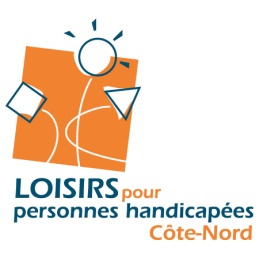 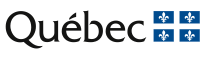 Pour participer à « Option Loisir » 2019-2020, vous devez être membre en règle de l’ARLPH Côte-Nord pour l’année 2019-2020. Vous devez remplir et retourner le formulaire accompagné des documents requis : résolution de votre C.A. et page couverture de votre assurance responsabilité civile, avant le 29 MARS 2019 à l'adresse suivante :ARLPH Côte-Nord625, boul. Laflèche bureau 201Baie-Comeau (Québec)  G5C 1C5Avis important : À compter de l’année 2020-2021, il se peut que le volet soutien aux projets repose uniquement sur de l’autofinancement. Vous devinez qu’il nous sera très difficile de maintenir le financement de ce volet au niveau actuel. L’enveloppe budgétaire qui était dédiée auparavant au volet soutien aux projets risque de se retrouver entièrement à l’intérieur du volet accompagnement. Bien entendu nous vous tiendrons au courant des derniers développements.   OBJECTIFS :Soutenir les organisations pour le développement et la réalisation d’activités sportives et de loisirs à l’intention des personnes handicapées ;Promouvoir le loisir comme moyen à privilégier pour intégrer les personnes handicapées ;Susciter la concertation avec différents partenaires lors de la réalisation d’activités ;Maximiser l’utilisation des ressources du milieu.EXIGENCES :Être membre en règle de l’ARLPH Côte-Nord pour l’année 2019-2020 (coût 30 $) ;Expédier sa demande avant le 29 MARS 2019 ;Inclure à votre demande, une copie de la page couverture de votre assurance responsabilité civile 2019 et une résolution de votre conseil d’administration ;Suite à la réalisation de l’activité, compléter et retourner le rapport de participation au plus tard le 30 avril 2020.CRITÈRES D’ÉVALUATION :Respect des exigences ; Soutien à l’intégration sociale ;Projet novateur ;Réalisme de la demande ;Implication financière de l’organisme ;Implication financière des participants ;Accessibilité des lieux ;  Nombre de participants et types d’handicaps. VOLET SOUTIEN AUX PROJETS (OPTION LOISIR) 2019-2020MONTANT DISPONIBLE : 15 000 $Montant maximum :  400 $  Si le projet est le même que l’an dernier.Montant maximum : 800 $ Si le projet est nouveau ou si le projet de l’an dernier est bonifié.Nom de l'organisme : ________________________________________________________________________Courriel (obligatoire) : _____________________________________________________Personne responsable : ___________________________ Téléphone : ________________A) Décrire brièvement l’activité : _______________________________________________________________________________________________________________________________________________________________________________________________________________________________________________________________________________________________________________________________________________________________________________________	B) L’activité proposée est-elle la même que l’année dernière 		Non		5.	Objectifs poursuivis :	___________________________________________________________________________	___________________________________________________________________________	___________________________________________________________________________	___________________________________________________________________________	___________________________________________________________________________	___________________________________________________________________________	___________________________________________________________________________ Dates prévues de réalisation : 	___________________________________________________________________________     Lieu prévu de réalisation : ________________________ Le lieu est-il adapté : __________     Nombre estimé de participants : ___________________Âge moyen : _________________10.	Types de déficience : 	___________________________________________________________________________(Précisez le nombre par type de déficience – s’il-vous-plaît) 	Identifiez vos partenaires : 	___________________________________________________________________________Volet soutien aux projets : (maximum 400 $ ou 800 $)Quel est le montant de votre demande :		__________Quel est le coût estimé de l'activité	:		__________Provenance de l’aide financière autre que l'ARLPH :	________________________________Montant défrayé par les participants :		__________Date limite : 29 MARS 2019Nous vous invitons à faire preuve de créativité et du même coup sortir des sentiers battus, les personnes handicapées en seront à coup sur les premières bénéficiaires. Afin d’éviter les mauvaises surprises, respectez la date limite et les exigences du programme.